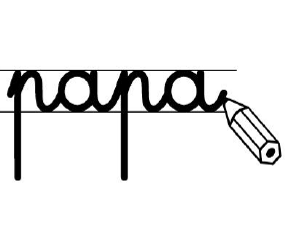 Ecris la réponse à la question. 	Pourquoi est-ce ton arbre peut être l’arbre du texte ?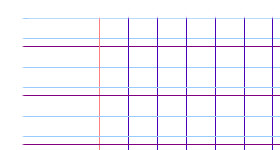 Ecris la réponse à la question. 	Pourquoi ton arbre ne peut pas être l’arbre du texte ?